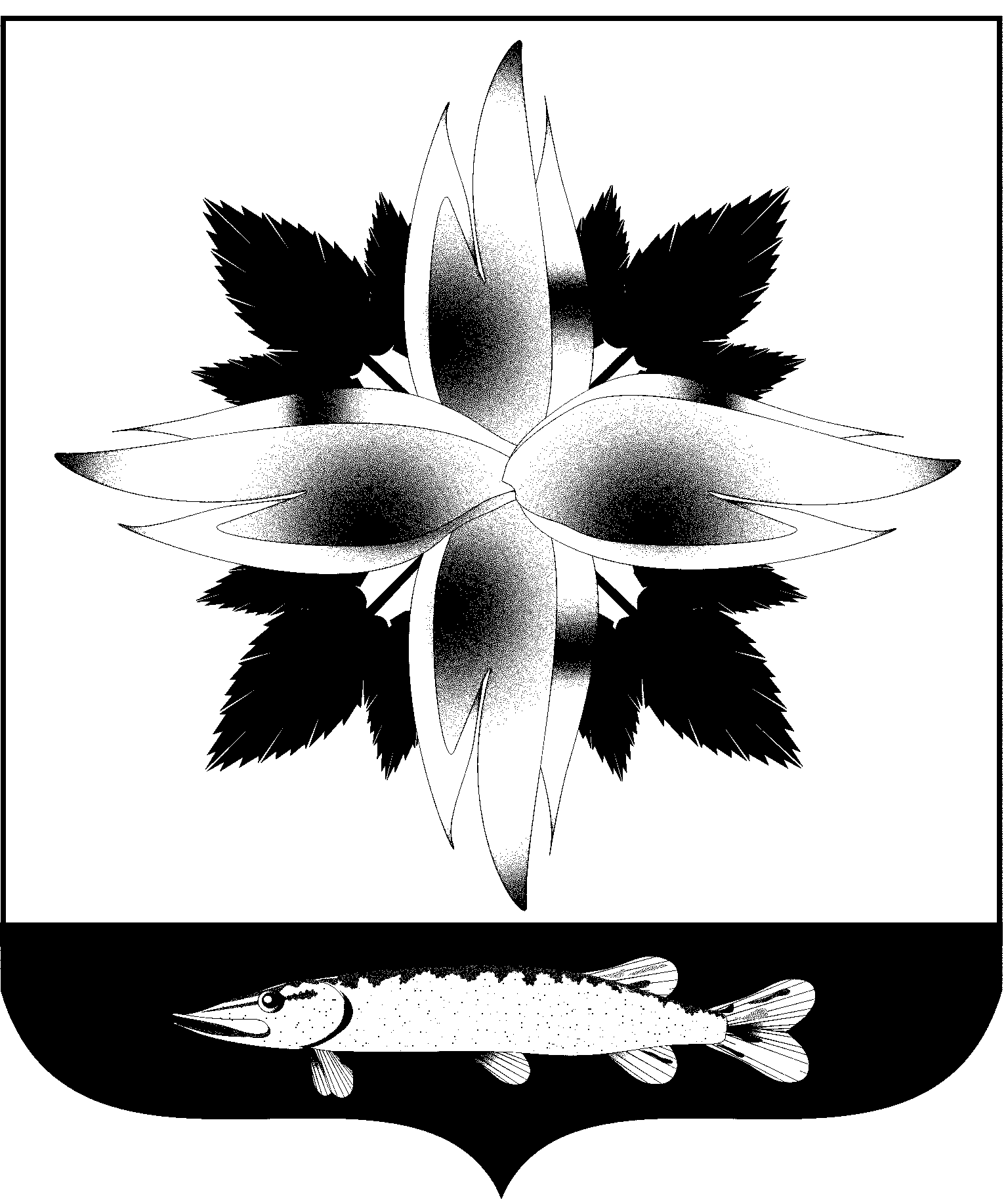 ГЛАВА  КУПИНСКОГО РАЙОНАНОВОСИБИРСКОЙ  ОБЛАСТИП О С Т А Н О В Л Е Н И Еот  07.11.2017   №  21О внесении изменений в УставМуниципального автономного учреждения Купинского района«Районный Дворец культуры»     	В соответствии с Законом  РФ от 9 октября 1992 г. N 3612-I "Основы законодательства Российской Федерации о культуре", а также в соответствии с законом Российской Федерации от 03.11.2006г. № 174 «Об автономных учреждениях», с целью привлечения населения и улучшения условий для предоставления услуг в сфере культуры,П О С Т А Н О В Л Я Ю:1. Внести изменение в Устав муниципального автономного учреждения Купинского района «Районный Дворец культуры», утвержденного постановлением Главы Купинского района  от 13.06.2012г. № 24,  изменить  п. 48 следующего содержания:«48. Учреждение не имеет филиалов и представительств.       В состав учреждения входят следующие структурные подразделения: Кинотеатр «Сибирь»; Районная теле-радиостудия  Информационно-методический центр»                        2. Руководителю  МАУ РДК  (Дегтярев С.П.):2.1. Осуществить государственную регистрацию внесенных изменений в учредительный документ.2.2. Представить в отдел имущества, земельных отношений и  охраны окружающей среды администрации Купинского района копию зарегистрированных документов, подтверждающих государственную регистрацию изменений Устава.3. Начальнику информационно-консультационного отдела администрации Купинского района Дорн Е.В. опубликовать настоящее постановление в периодическом печатном издании администрации Купинского района «Информационный бюллетень».4. Контроль за исполнением настоящего постановления оставляю за собой.И.о главы Купинского районаНовосибирской области                                                         Д.В. Крицин                                   Исп. Дубиковский С.В.23-744Приложениек постановлению Главы Купинского районаНовосибирской области                                                                                                        от 07.11.2017  № 21Изменение в УставМуниципального автономного учреждения «Районный Дворец культуры»«48. Учреждение не имеет филиалов и представительств.       В состав учреждения входят следующие структурные подразделения:       Кинотеатр «Сибирь»;       Районная теле-радиостудия;        Информационно-методический центр».